Отчето проведении Недели антинаркотического просвещения «Живи правильно!»в МБОУ «Коркмаскалинская СОШ им. М-Загира Баймурзаева»с 18 апреля по 23 апреля 2022 года“Человек – высшее творение природы. Но для того, чтобы наслаждаться её сокровищами, он должен, по крайней мере, отвечать одному требованию: быть здоровым.”    Самое ценное у человека – это жизнь, а самое ценное в его жизни – здоровье, за которое бороться всеми силами становится не только актуально, но и экономически, и практически, жизненно необходимо. Здоровый образ жизни сегодня – это требование времени. Проблема формирования здорового образа жизни является одной из актуальных среди населения, особенно молодежи. Быть здоровым стало модно и престижно. В школе ведется большая работа по укреплению и сохранению здоровья детей, воспитанию ценностей здорового образа жизни, созданию условий для полноценного развития обучающихся. Под общим контролем администрации школы находятся учебные нагрузки, режим дня, питание, двигательная активность. В целях оперативного пресечения правонарушений и преступлений в сфере оборота наркотиков и профилактики наркомании, формирования потребностей в здоровом образе жизни, в МБОУ «Коркмаскалинская СОШ им. М-Загира Баймурзаева» с 18 апреля по 23 апреля 2022 года проходила Неделя антинаркотического просвещения «Живи правильно!» среди обучающихся школы. Были проведены следующие мероприятия: 1. Классные руководители провели мини-беседы «Ознакомление обучающихся с нормами административной и уголовной ответственности за хранение, употребление и распространение наркотических средств и их аналогов» с обучающимися. 2. С 18 по 23 апреля с 1-11 классы прошли классные часы на тему «Здоровье - наше богатство!». На сегодняшний день в школе остро стоит проблема сохранения здоровья обучающихся. И хотя образовательная функция школы по-прежнему остается ведущим аспектом ее деятельности, важным фактором в оценке степени и качества обученности становится состояние здоровья школьника. Детям была представлена презентация. В презентации содержалась информация о правилах соблюдения здорового образа жизни, о правильном питании. Также ребята просмотрели видео о ЗОЖ. В старших классах ребята давали определение здоровому образу жизни. Говорили о его составляющих: режиме дня, гигиене тела, зрении, о правильном питании, занятиях спортом. Учащиеся определили условия сохранения здоровья. Ребята осознали, что здоровье – это главная ценность, и что здоровый образ жизни нам необходим. С целью поддержания тонуса и бодрости на уроке в начальных классах классные руководители ежедневно проводят утреннюю зарядку в классах и физминутки на уроках. Обучающиеся сделали вывод: побеждает тот, кто занимается физкультурой и спортом. 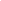 3.   21 апреля Джабраилов А., инспектор ПДН и работник с МВД провели с обучающимися беседу «Наркомания - болезнь и преступление. Ответственность за употребление, хранение и распространение наркотиков». В ходе мероприятия присутствующие участники познакомились с опасностью, которую таят наркотики и спайсы. Гости рассказали, что такое наркотики и что ждет человека, употребляющего наркотики, объяснили ребятам, как губительно наркотики действуют на организм человека, особенно растущий. По результатам беседы ребята узнали о том, как сказать нет всем пагубным привычкам. Наркотическое опьянение - причина страшных автокатастроф, драк со смертельным исходом. Также на встрече обучающиеся познакомились с фактами сложности прекращения вредной привычки. О том, какой длительный период требуется человеку для очищения организма от никотина и других вредных веществ. 4.  С обучающимися старших классов провела видеолекторий «Не отнимай у себя завтра» Саламат Муратовна, врач – нарколог ГБУ «Кумторкалинская ЦРБ», которая сопровождалась просмотром видеоролика о пагубном воздействии табака и наркотиков на человеческий организм. Гость старалась поддерживать доброжелательный тон общения. Микроклимат на мероприятии был комфортный, дети активно принимали участие в обыгрывании ситуаций, отвечали на вопросы. Ребята должны жить с мыслью, что «Здоровье – это единственная драгоценность». Главные факторы здоровья – движение, закаливание, питание, режим. В заключении все вместе сделали вывод: Ум человеку дается от природы, разум дается обучением, мудрость приобретается самосознанием и самовоспитанием». И сегодня современные подростки ставят здоровье в число важнейших жизненных ценностей.5. 20 апреля 2022г. педагогом-психологом состоялся просмотр видеоролика «Это должен знать каждый. Не дай себя обмануть!». Этот ролик заставил ребят ещё раз задуматься о том, что, каждый человек обязан знать, что вредит его здоровью и, наоборот, что может быть ему нужным и полезным. Сохранение и укрепление здоровья - дело каждого. Человек - хозяин своей судьбы, своего счастья и здоровья в первую очередь, всё зависит от нас самих. Наша судьба и наше здоровье в наших руках. Электронная презентация «Мы за здоровый образ жизни!» с обучающимися 8 класса прошла во второй половине урока. В этой презентации содержалась информация о правилах соблюдения здорового образа жизни, о правильном питании.6. 20 апреля 2020г., для информационной поддержки мероприятий, в рамках проведения Недели антинаркотического просвещения «Живи правильно!» среди обучающихся школы, Магомедовой К.О., социальным педагогом, были разработаны и изготовлены буклеты антинаркотического содержания «Я выбираю ЗОЖ!», «Секрет твоего успеха» и другие, которые впоследствии были распространены среди обучающихся и родителей.В ходе проведенного мероприятия ребята получили необходимые знания, умения, навыки по здоровому образу жизни и будут использовать их в повседневной жизни. Недаром пословица гласит: «Деньги потерял – ничего не потерял. Время потерял – много потерял. Здоровье потерял – всё потерял». Поэтому очень важно с самого детства бережно относиться к своему здоровью.7. 19 апреля учителем физической культуры были проведены спортивные состязания «Физическая культура и спорт – альтернатива пагубным привычкам» между обучающимися школы, в которых дети показали свою силу, ловкость и выносливость. Быть здоровым — естественное желание каждого человека. Ребята приняли участие в эстафетах, которые прошли на свежем воздухе.  Познакомились с правилами игр, техникой безопасности при играх на улице. Дети принимали очень активное участие, получили большой заряд бодрости и решили часто проводить мероприятия на свежем воздухе. Все обучающиеся проявили себя с лучшей стороны, всем помогло желание выиграть и дух состязаниях, но все, же можно отметить, что уровень физической подготовки у девочек ниже, а информационная оснащенность выше. Мероприятие носило многозначный характер и не осталось бесполезным в сознании учеников. У них появилась возможность повторить уже известные факты и узнать много интересного. Сделали вывод: побеждает тот, кто занимается физкультурой и спортом. Мероприятие прошло в живой, веселой атмосфере, а хорошее настроение, как известно, также способствует укреплению здоровья!8. 19 апреля во дворе МБОУ «Коркмаскалинская СОШ им.М-Загира Баймурзаева» учитель физической культуры провел час здоровья - флешмоб  «Спорт вместо наркотиков». Коллективная зарядка была проведена под руководством флешмобера для активистов Российского движения школьников – обучающиеся 9-10 классов. И чтобы быть здоровым и красивым надо помнить о важных условиях здорового образа жизни. Главная задача, стоящая перед учителем, было – научить их говорить твердое «Нет!» - «алкоголю», «наркотикам», «терроризму».Результат: Во всех проведённых мероприятиях принимали активное участие не только дети, но и родители, классные руководители, социальный педагог, психолог, педагоги, старшая вожатая, приглашенные.Ребята должны жить с мыслью, что «Здоровье – это единственная драгоценность».Материал о мероприятиях, проведенных в рамках недели антинаркотического просвещения «Живи правильно!» размещен на сайте школы, Телеграм. Заместитель по ВРАрсланбекова Н.А.